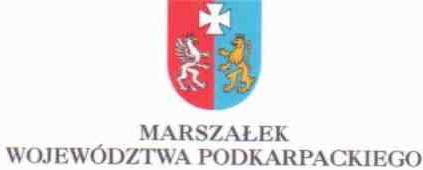 RŚ-VI.7222.25.1.2011.EK	Rzeszów, 2011- 05 - 31D E C Y Z J ADziałając na podstawie:art. 155 ustawy z dnia 14 czerwca 1960 r. Kodeks postępowania administracyjnego (Dz. U. z 2000 r. Nr 98, poz. 1071 ze zm.);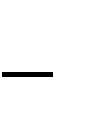 art. 215 i art. 378 ust. 2a pkt. 1 ustawy z dnia 27 kwietnia 2001 r. Prawo ochrony środowiska (Dz.   U.   z   2008   r.   Nr   25,   poz.   150   ze   zm.)   w   związku z § 2 ust 1 pkt. 2 rozporządzenia Rady Ministrów z dnia 9 listopada 2010 r. w sprawie przedsięwzięć mogących znacząco oddziaływać na środowisko (Dz. U. Nr 213 poz. 1397),po rozpatrzeniu wniosku firmy ICN Polfa Rzeszów S.A., ul. Przemysłowa 2, 35-959 Rzeszów, z dnia 02 luty 2011r., znak: ZŚ/ES/687/2010 w sprawie zmiany decyzji Wojewody Podkarpackiego z dnia 2 stycznia 2006r., znak ŚR.IV-6618/3/05, zmienionej decyzjami Wojewody Podkarpackiego z dnia 19 lipca 2006r. znak: ŚR.IV- 6618-10/2/06 i z dnia 12 listopada 2007r., znak: ŚR.IV-6618-26/2/07 oraz decyzjami Marszałka    Województwa    Podkarpackiego    z    dnia    30    września    2008r. znak: RŚ.VI.7660/26-6/08 i z dnia 12 listopada 2010r. znak: RŚ.VI.EK. 7660/37-8/10; udzielającej Spółce ICN Polfa Rzeszów pozwolenia zintegrowanego na prowadzenie instalacji     do      wytwarzania      podstawowych      produktów      farmaceutycznych z zastosowaniem procesów chemicznych (Oddział Syntez),o r z e k a mZmieniam za zgodą stron decyzję Wojewody Podkarpackiego z dnia 2 stycznia 2006r., znak: ŚR.IV-6618/3/05, zmienioną decyzjami Wojewody Podkarpackiego z dnia 19 lipca 2006r. znak: ŚR.IV-6618-10/2/06 oraz z dnia 12 listopada 2007r., znak: ŚR.IV-6618-26/2/07 oraz decyzjami Marszałka Województwa Podkarpackiego z dnia 30 września 2008r. znak: RŚ.VI.7660/26-6/08 i z dnia 12 listopada 2010r. znak:    RŚ.VI.EK.     7660/37-8/10;    udzielającą     ICN    Polfa    Rzeszów    S.A., ul. Przemysłowa 2, 35-959 Rzeszów, Regon 690312268 pozwolenia zintegrowanego na prowadzenie instalacji Oddziału Syntez; poprzez nadanie nowego brzmienia punktom od I do XI:„ I. Rodzaj i parametry instalacji oraz rodzaj prowadzonej działalnościRodzaj instalacji oraz rodzaj prowadzonej działalnościSpółka będzie eksploatowała instalację do wytwarzania podstawowych produktów farmaceutycznych z zastosowaniem procesów chemicznych lub biologicznych.al. Łukasza Cieplińskiego 4, 35-010 Rzeszówtel. 17 850 17 80, 17 850 17 82, fax 17 860 67 02, e-mail: marszalek@podkarpackie.pl, www.podkarpackie.plPrzedmiotem działalności Spółki będzie wytwarzanie środków farmaceutycznych i parafarmaceutycznych, produkcja surowców i półproduktów farmaceutycznych oraz działalność handlowa w zakresie farmaceutyków krajowych i z importu. W instalacji Oddziału Syntez prowadzone będą syntezy substancji farmaceutycznych, które następnie poddawane będą dalszej obróbce w instalacjach do produkcji wyrobów gotowych tj. w Wydziale Form I i Wydziale Form II lub będą sprzedawane odbiorcom zewnętrznym.Parametry urządzeń i instalacji istotne z punktu widzenia przeciwdziałania zanieczyszczeniomParametry instalacjiW skład instalacji Oddziału Syntez będą wchodziły następujące linie technologiczne, w których możliwe będzie prowadzenie syntezy jednej lub kliku substancji chemicznych:synteza Chlorowodorku Tolperisonu - wydajność max. 2,0 Mg/rok synteza Fumaranu Bisoprololu substancji - wydajność max. 2,20 Mg/rok synteza Dipromalu substancji - wydajność max. 6,5 Mg/roksynteza Salicylanu Choliny - wydajność max. 48,00 Mg/rok synteza Chlorochinaldolu substancji - wydajność max. 4,5 Mg/rok synteza Fumaranu dimetylu - wydajność max.1,5 Mg/roksynteza wodorofumaranu etylu - wydajność max.1,5 Mg/roksynteza soli wapniowej wodorofumaranu etylu - wydajność max.1,0 Mg/rok synteza soli cynkowej wodorofumaranu etylu - wydajność max. 0,2 Mg/rok synteza soli magnezowej wodorofumaranu etylu - wydajność max. 0,2 Mg/rokW skład instalacji będzie również wchodzić Laboratorium Kontroli Międzyoperacyjnej, stacja chłodu, sieć próżni transportowej oraz układ neutralizacji i napowietrzania ścieków przemysłowych. Układ neutralizacji ścieków będą stanowiły:zbiornik podziemny Z1 ; V=2,0 m3 przy Oddziale Chlorochinaldolu, 2 neutralizatory ścieków R6 i R7 o objętości V=1,6 m3 każdy,reaktor R9 do przygotowywania roztworu NaOH o objętości V = 1,6 m3, simax-y szklane S11 do regulacji pH,zbiornik do napowietrzania ścieków Z3; V=10,0m3, przy północno- zachodniej ścianie Oddziału Syntez.Parametry procesów produkcyjnych prowadzonych w instalacjiSynteza DipromaluProces będzie prowadzony w temperaturze max. 850C przy ciśnieniu atmosferycznym lub próżni uzyskiwanej przy pomocy pomp próżniowych. Głównymi surowcami będą: tlenek magnezu i kwas 2-propylooctowy.Proces będzie polegał na wytwarzaniu dwupropylooctanu magnezu w reakcji kondensacji tlenku magnezu z kwasem 2-propylooctowym w środowisku wodnym w reaktorze emaliowanym o pojemności średniej 250 dm3. Wodny roztwór Dipromalu po przesączeniu   na   nuczy   filtracyjnej   otwartej   będzie   poddawany   zatężeniu w zestawie destylacyjnym o średniej pojemności 250/100 dm3 zabezpieczonym chłodnicą skraplającą. Zatężony produkt będzie odsączany na filtrze. Czas trwania procesu – ok. 17 godz. Produkt będzie suszony w suszarce tacowej przez ok. 40 godz.Synteza Fumaranu BisoprololuProces będzie przebiegał w pięciu etapach w temperaturze max. 2300C przy ciśnieniu atmosferycznym lub próżni uzyskiwanej przy pomocy pomp próżniowych. Informacje     dotyczące      surowców     stosowanych      w     procesie      wyłączono z udostępniania na podstawie art. 20 ust. 2 pkt. 2 ustawy POŚ.	pierwszy etap syntezy Fumaranu Bisoprololu będzie prowadzony w reaktorze o średniej pojemności 150 dm3. Roztwór poreakcyjny będzie poddany zatężeniu w zestawie destylacyjnym o średniej pojemności 63/50 dm3 zabezpieczonym chłodnicą zwrotną i skraplającą. Surowy półprodukt B1 będzie poddany oczyszczeniu, a następnie wydzielaniu na drodze destylacji w wyparce szklanej o średniej pojemności 50/100 dm3 zabezpieczonej chłodnicą zwrotną i skraplającą. Czas trwania procesu – ok. 36 godz.drugi etap syntezy Fumaranu Bisoprololu w I fazie będzie polegał na oczyszczeniu węglem   i   będzie   prowadzony   w   reaktorze   emaliowanym o średniej pojemności 100 dm3. Osad węgla będzie odfiltrowany na nuczy filtracyjnej. II faza – właściwa, będzie prowadzona w reaktorze emaliowanym o max. pojemności 250 dm3 zabezpieczonym chłodnicą zwrotną i mierniku szklanym o średniej pojemności   150   dm3.   Otrzymana faza   organiczna B2 będzie poddana osuszeniu, filtracji, a następnie destylacji w zestawie destylacyjnym o średniej pojemności 150/35 dm3 zabezpieczonym chłodnicą zwrotną i skraplającą. Wydzielenie gotowego produktu B2 będzie prowadzone w zestawie destylacyjnym o średniej pojemności 30/30 dm3 zabezpieczonym chłodnicą skraplającą. Czas trwania procesu – ok. 22 godz.I faza trzeciego etapu   syntezy Fumaranu Bisoprololu będzie prowadzona w zestawie destylacyjnym o średniej pojemności 160/100 dm3 zabezpieczonym chłodnicą zwrotną i skraplającą. II faza trzeciego etapu syntezy Fumaranu Bisoprololu będzie rozpoczynała się od oczyszczenia fazy I B3 przy pomocy węgla aktywnego w reaktorze emaliowanym o średniej pojemności 250 dm3. Oddzielenie węgla będzie przeprowadzone na nuczy filtracyjnej. Oczyszczona faza I B3 będzie poddawana dalszej obróbce w reaktorze emaliowanym o średniej pojemności 500 dm3 i miernikach szklanych o średniej pojemności200 dm3. Faza organiczna B3 będzie osuszona w reaktorze emaliowanym o średniej pojemności 250 dm3, a następnie odfiltrowana od substancji osuszającej na nuczy filtracyjnej. Wydzielenie gotowego produktu B3 będzieprowadzone w wyparce szklanej o średniej pojemności 100/50 dm3 (układ zabezpieczony chłodnicą skraplającą). Czas trwania procesu – ok. 37 godz.I faza czwartego etapu syntezy Fumaranu Bisoprololu będzie prowadzona w zestawie destylacyjnym o średniej pojemności 250/100 dm3 zabezpieczonym chłodnicą zwrotną i skraplającą. Otrzymany surowy półprodukt B4 będzie oczyszczany przy pomocy węgla, a następnie będzie od niego odfiltrowany na filtrze ciśnieniowym. II faza czwartego etapu syntezy Fumaranu Bisoprololu będzie polegała na wykrystalizowaniu Bisoprololu technicznego w reaktorze emaliowanym o średniej pojemności 250 dm3 i odfiltrowaniu go na nuczy filtracyjnej. Czas trwania procesu – ok. 16 godz.ostatnim etapem syntezy Fumuranu Bisoprololu będzie proces oczyszczania B4, który będzie prowadzony w takim samym układzie jak etap czwarty. Czas trwania procesu –ok. 16 godz. Produkt będzie suszony w suszarce tacowej przez ok. 24 godz.Synteza ChlorochinaldoluProces będzie prowadzony dwuetapowo w temperaturze max. 750C przy ciśnieniu atmosferycznym lub próżni uzyskiwanej przy pomocy pomp próżniowych. Proces będzie polegał na chlorowaniu gazowym chlorem półproduktu w postaci 8-hydroksychinaldyny oraz wyodrębnianiu powstałego Chlorochinaldolu z środowiska poreakcyjnego.	półprodukt 8-hydroksychinaldyna będzie otrzymywany przez krystalizację w zestawie destylacyjnym o max. pojemności 250/100 dm3 zabezpieczonym chłodnicą zwrotną i skraplającą. Wykrystalizowany półprodukt będzie odsączony na nuczy filtracyjnej i suszony w suszarce tacowej. Czas trwania procesu – ok. 18 godz. Produkt będzie suszony w suszarce tacowej przez ok.16 godz.	8-hydroksychlorchinaldyna,   po    wstępnym    oczyszczeniu    w    reaktorze o pojemności 250 dm3, będzie poddawana chlorowaniu w reaktorze emaliowanym o pojemności 500 dm3 zabezpieczonym płuczkami wypełnionymi tiosiarczanem sodu w ilości ok. 45 dm3 Mieszanina po chlorowaniu będzie poddawana wytrąceniu i neutralizacji w reaktorze o max. pojemności 3000 dm3 i wirowaniu w wirówce. Układ będzie zabezpieczony płuczkami wypełnionymi 15% roztworem wodorotlenku sodowego w ilości ok. 150 dm3. Czas trwania procesu – ok. 61 godz. Otrzymany produkt będzie suszony w suszarce tacowej przez ok. 60 godz.Synteza Salicylanu CholinyProces będzie prowadzony dwuetapowo w temperaturze max. 1300C przy ciśnieniu atmosferycznym lub próżni uzyskiwanej przy pomocy pomp próżniowych. Proces będzie polegał na otrzymywania salicylanu choliny w reakcji czwartorzędowania i kondensacji.Informacje dotyczące surowców stosowanych w procesie wyłączono z udostępniania na podstawie art. 20 ust. 2 pkt. 2 ustawy POŚ.etap pierwszy syntezy salicylanu choliny będzie prowadzony w reaktorze o średniej pojemności 250 dm3 . Otrzymany półprodukt będzie spuszczany do beczek polietylenowych o pojemności 200 dm3. Czas trwania procesu – 15 godz.I faza drugiego etapu otrzymywania salicylan choliny będzie prowadzona w zestawie destylacyjnym o średniej pojemności 250/100 dm3 (układ zabezpieczony     chłodnicą     skraplającą).     Roztwór     salicylanu     choliny z wykrystalizowanym osadem odpadowym będzie poddawany filtracji na nuczy filtracyjnej. II faza będzie prowadzona w zestawie destylacyjnym o średniej pojemności 250/100 dm3 (układ zabezpieczony chłodnicą skraplająca i zwrotną). Salicylan choliny będzie zlewany do pojemników magazynowych o pojemności 55 dm3. Czas trwania procesu – 30 godz.Synteza Chlorowodorku TolperisonuProces   prowadzony   będzie    zasadniczo    w   czterech    etapach,    sporadycznie w przypadku nie uzyskania odpowiedniej czystości T4 będzie prowadzony piąty etap; w temperaturze max. 850C przy ciśnieniu atmosferycznym lub próżni uzyskiwanej przy pomocy pomp próżniowych.Informacje dotyczące surowców stosowanych w procesie wyłączono z udostępnienia na podstawie art.20 ust.2 pkt.2 ustawy POŚ.etap pierwszy T1 prowadzony będzie w zestawie destylacyjnym o średniej objętości 250/100 dm3 zabezpieczonym chłodnicą skraplającą i zestawem płuczek do wyłapywania gazowego chlorowodoru (4 płuczki wypełnione 30% ługiem sodowym w ilości ok. 300 dm3). Półprodukt T1 będzie otrzymywany na drodze destylacji.etap drugi T2 będzie prowadzony w zestawie destylacyjnym o średniej pojemności 150/100 dm3 zabezpieczonym zestawem płuczek do wyłapywania gazowego chlorowodoru (4 płuczki wypełnione 15% ługiem sodowym w ilości ok. 300 dm3). Następnie roztwór reakcyjny będzie poddany neutralizacji w reaktorze o średniej pojemności 500 dm3, rozdzieleniu faz w baterii rozdzielaczy i osuszeniu w reaktorze o średniej pojemności 150 dm3.etap trzeci T3 będzie prowadzony w zestawie destylacyjnym o średniej pojemności 250/100 dm3 zabezpieczonym chłodnicą zwrotną i skraplającą. W trakcie prowadzenia procesu będzie wykrystalizowany gotowy produkt T3, który po odfiltrowaniu na nuczy filtracyjnej będzie kierowany do suszenia w suszarce tacowej.etap czwarty T4   będzie   polegał   na   oczyszczaniu   produktu T3   węglem w reaktorze emaliowanym o średniej pojemności 100 dm3, który będzie oddzielony na nuczy filtracyjnej. Zebrany przesącz będzie poddany ekstrakcji w reaktorze emaliowanym o średniej pojemności 250 dm3, rozdzieleniu faz w baterii   rozdzielaczy   i   osuszeniu   w reaktorze   emaliowanym   reaktorze o średniej pojemności 250 dm3. Oddzielenie środka suszącego będzie prowadzone na nuczy filtracyjnej. Wydzielenie produktu T4 będzie prowadzone w zestawie destylacyjnym zabezpieczonym chłodnicą zwrotną i skraplającą.Wykrystalizowany	osad	T4	będzie	odsączany	na	nuczy	filtracyjnej i przekazywany do suszenia w suszarce tacowej.etap piąty prowadzony będzie identycznie jak etap czwarty.Synteza Fumaranu DimetyluProces jednoetapowym przy ciśnieniu atmosferycznym lub próżni uzyskiwanej przy pomocy pomp próżniowych i przy maksymalnej temperaturze równej 680C. Proces prowadzony w zestawie destylacyjnym 250/100 dm3. Gotowy produkt będzie suszony w suszarce próżniowej przez ok. 10,0 h.I.2.2.7      Synteza wodorofumaranu etyluProces jednoetapowy prowadzony przy ciśnieniu atmosferycznym lub próżni uzyskiwanej przy pomocy pomp próżniowych i przy max temperaturze = 80 0C. Proces prowadzony będzie w zestawie destylacyjnym 250/100 dm3. Gotowy produkt suszony będzie w suszarce próżniowej przez ok. 8,0 h.Synteza soli wapniowej wodorofumaranu etyluProces jednoetapowy prowadzony przy ciśnieniu atmosferycznym lub próżni uzyskiwanej przy pomocy pomp próżniowych i przy max temperaturze = 600C. Proces prowadzony będzie w zestawie destylacyjnym 250/100 dm3. Gotowy produkt suszony będzie w suszarce próżniowej.Synteza soli cynkowej wodorofumaranu etyluProces jednoetapowy prowadzony przy ciśnieniu atmosferycznym lub próżni uzyskiwanej przy pomocy pomp próżniowych i przy max temperaturze = 60 0C.Synteza soli magnezowej wodorofumaranu etyluProces jednoetapowy prowadzony przy ciśnieniu atmosferycznym lub próżni uzyskiwanej przy pomocy pomp próżniowych i przy max temperaturze = 50 0C.Laboratorium Kontroli Międzyoperacyjnej dla Oddziału SyntezLaboratorium Kontroli Międzyoperacyjnej przy Oddziale Syntez będzie prowadziło badania dla potrzeb tego Oddziału, które będą obejmowały:badania    materiałów    wyjściowych    (zawartość    MgO,     zawartość     wody w rozpuszczalnikach po regeneracji),badania     produktów     pośrednich     poszczególnych     etapów      syntezy (pH, współczynnik refrakcji; zawartość wody zawartość substancji),badania produktów luzem - serie jednostkowe (pH, zawartość wody, zawartości substancji, strata po suszeniu, zawartość chlorków, zawartość popiołu siarczanowego, klarowność, barwa, temperatura topnienia),testy kamforowe.Emisja gazów i pyłów wprowadzanych do powietrza z instalacjiMaksymalna	dopuszczalna	wielkość	emisji	gazów	i	pyłów	ze	źródeł i emitorówTabela 1* Dopuszczalna wielkość emisji LZO wprowadzanych do powietrza w sposób zorganizowany (przy wtórnym wykorzystaniu LZO), wyrażona jako stężenie LZO w przeliczeniu na całkowity węgiel organiczny w gazach odlotowych, w warunkach umownych. W przypadku LZO (R40) - dopuszczalna wielkość emisji dla fluorowcowanych LZO klasyfikowanych w przepisach jako substancje rakotwórcze kategorii 3 z przypisanym zwrotem R40 – wyrażona jako stężenie bez przeliczania na całkowity węgiel organiczny. W przypadku LZO (45) dopuszczalna wielkość emisji dla LZO(jeżeli masa takich LZO wprowadzana do powietrza w ciągu jednej godziny jest nie mniejsza niż 10 gramów) klasyfikowanych w przepisach jako substancje rakotwórcze kategorii 1 lub 2 z przepisanym zwrotem R 45 – wyrażona jako stężenie bez przeliczania na całkowity węgiel organiczny.** Dopuszczalna wielkość emisji LZO wprowadzanych do powietrza w sposób niezorganizowany, wyrażona jako procent masy LZO zużytych w ciągu roku, powiększonej o masę LZO odzyskanych, ponownie użytych w tej instalacji i pomniejszonej o masę LZO sprzedanych jako produkt opakowany w szczelny pojemnik.***Dopuszczalna    wielkość    emisji    LZO    wprowadzanych    do    powietrza    w    sposób    zorganizowany i niezorganizowany, wyrażona jako procent masy LZO zużytych w ciągu roku powiększonej o masę LZO odzyskanych, ponownie użytych w tej instalacji.Maksymalna dopuszczalna emisja roczna z instalacjiTabela 2Dopuszczalna wielkość emisji ścieków z instalacjiIlość odprowadzanych ścieków przemysłowo-bytowych wynosić będzie: Q maxd	=	50,00	m3/dobęQ maxm = 1 095,25	m3/miesiącQ maxr	= 13 200,00 m3/rokII.2.2. Stężenia zanieczyszczeń w ściekach przemysłowo-bytowych wprowadzanych do urządzeń kanalizacyjnychTabela 3Dopuszczalne rodzaje i ilości wytwarzanych odpadówOdpady niebezpieczneTabela 4II.3.2. Odpady inne niż niebezpieczneTabela 5Dopuszczalny poziom emisji hałasu do środowiska z instalacjiUstalam dopuszczalną emisję, wyrażoną poprzez równoważny poziom dźwięku emitowanego na tereny działek gdzie zlokalizowana jest zabudowa mieszkaniowa, położone leżące na północny zachód od granic instalacji, w zależności od pory dnia w następujący sposób:w godzinach od 6.00 do 22.00 - 55 dB(A),w godzinach od 22.00 do 6.00 - 45 dB(A).Wielkość maksymalnej dopuszczalnej emisji oraz maksymalny dopuszczalny czas utrzymywania się uzasadnionych technologicznie warunków eksploatacyjnych odbiegających od normalnychZgodnie z warunkami normalnej pracy instalacji określonymi w punkcie II decyzji.Warunki wprowadzania do środowiska substancji lub energii i wymagane działania, w tym środki techniczne mające na celu zapobieganie lub ograniczanie emisjiWarunki wprowadzania gazów i pyłów do powietrzaMiejsca i sposób wprowadzania gazów i pyłów do powietrzaTabela 6Ustalam sposób redukcji zanieczyszczeń IV.1.2.1.Opary gazów odprowadzanych emitorem nr 21 (linia syntezy Chlorochinaldolu) będą redukowane ze skutecznością ok.99% w dwóch równoległych zestawach płuczek :  zestaw trzech płuczek o poj. 30 dm3 każda do pochłaniania chloru i HCl – podłączonych do odwietrzenia reaktora. Dwie płuczki wypełnione będą 20% roztworem tiosiarczanu sodu, trzecia płuczka pusta – zabezpieczająca.  zestaw trzech płuczek o poj. 100 dm3 każda do pochłaniania dwutlenku siarki– podłączonych do odwietrzenia reaktora. Dwie płuczki wypełnione będą 15-20% roztworem wodorotlenku sodu, trzecia płuczka pusta – zabezpieczająca.IV.1.2.2.Opary gazów odprowadzanych emitorem E32b (linia syntezy salicylanu choliny – etap I), będą redukowane w zestawie 3 sztuk płuczek o poj. 100dm3 każda podłączonych do odwietrzenia reaktora. Dwie płuczki wypełnione wodnym roztworem alkaminy, trzecia płuczka pusta – zabezpieczająca.IV.1.2.3.Opary gazów odprowadzanych emitorami nr 51 i 51a (linia syntezy Chlorowodorku Tolperisonu – etap I i II) będą redukowane ze skutecznością ok. 99% w zestawie pięciu płuczek o łącznej poj. ok.500 dm3. Cztery płuczki wypełnione będą 30% roztworem wodorotlenku sodu , piąta płuczka pusta – zabezpieczająca.Warunki poboru wody i emisji ścieków z instalacjiPobór wody dla potrzeb instalacji bezpośrednio ze środowiska – nie występuje. Pobór wody dla potrzeb sanitarno-bytowych i technologicznych instalacji od dostawcy zewnętrznego (na podstawie umowy cywilno-prawnej).Punkt graniczny instalacji w zakresie wprowadzania do obcych urządzeń kanalizacyjnych ścieków przemysłowo-bytowych stanowi studzienka sanitarnaNr 1 usytuowana na kolektorze sanitarnym w ul. Przemysłowej przy parkingu.Zakazuje	się	bezpośredniego	wprowadzanie	ścieków	do	wód powierzchniowych, podziemnych i do ziemi.Dopuszcza się zwiększenie zużycia wody oraz ilości	odprowadzonych ścieków w sytuacji:czyszczenia lub remontu basenu ppoż. w ilości 150 m3/kwartaławarii pomp transportowych układu zamkniętego wody chłodniczej w ilości 2 miesięcznego poboru wody.Sposoby postępowania z wytwarzanymi odpadamiMiejsce i sposób magazynowania odpadówOdpady niebezpieczneTabela 7Odpady inne niż niebezpieczneTabela 8Sposób dalszego gospodarowania odpadamiOdpady niebezpieczneTabela 9Odpady inne niż niebezpieczneTabela 10Warunki gospodarowania odpadamiWytworzone odpady wymienione w punkcie II.3 decyzji będą przekazywane specjalistycznym firmom posiadającym ważne zezwolenie na prowadzenie działalności w zakresie zbierania, odzysku lub unieszkodliwiania odpadami.Usuwane odpady będą zabezpieczone przed przypadkowym rozproszeniem w trakcie transportu i czynności przeładunkowych.Gospodarka odpadami będzie odbywać się zgodnie z instrukcją zatwierdzoną przez Zarząd Spółki.Drogi i place wewnętrzne, którymi będzie się odbywał transport odpadów będą szczelne i utwardzone.Parametry charakteryzujące warunki emisji energii do środowiska Warunki wprowadzania energii w postaci hałasu do środowiska określa tabela poniżej. Wymiana urządzeń wymienionych w tabeli charakteryzujących instalację pod względem akustycznym nie stanowi istotnej zmiany instalacji o ile zachowane zostaną określone w niej charakterystyczne parametry akustyczne.Tabela 11Rodzaj i maksymalna ilość wykorzystywanej energii, materiałów, surowców i paliw w instalacji Oddziału SyntezPobór wody dla potrzeb instalacjiTabela 12Ilość surowców i materiałów stosowanych w produkcjiIlość i rodzaj rozpuszczalników organicznych zużytych w instalacjiTabela 13.1Ilość i rodzaj innych surowców i materiałów stosowanych w instalacji:Tabela 13.2Zużycie energii dla potrzeb własnych instalacji:Tabela 14Zakres i sposób monitorowania procesów technologicznych, w tym pomiaru i ewidencjonowania wielkości emisjiMonitoring procesów technologicznychSprawdzanie szczelności aparatury reakcyjnej przed nastawieniem każdej serii:napełnianie ciśnieniowe azotem i kontrolę wymaganego ciśnienia wewnątrz układu przy użyciu manometrów,wizualna kontrola szczelności zaworów spustowych w czasie mycia wstępnego instalacji procesowej.Sprawdzanie poprawności działania układów pomocniczych przy każdej serii:próżnia – poprzez odczyt wielkości próżni na wakuometrach,układ chłodzenia solanką – poprzez ciągły pomiar temperatury.Monitorowanie parametrów technologicznych poprzez wykonywanie przy każdej serii analiz laboratoryjnych w Laboratorium Kontroli Międzyoperacyjnej, charakterystycznych dla danej syntezy (szczegółowy wykaz oznaczeń określony jest w instrukcjach technologicznych).Kontrola temperatury i ciśnienia poprzez odczyty kilka razy na serię na termometrach i manometrach umiejscowionych w instalacjach procesowych.Kontrola czasu   prowadzenia   syntezy   kilka   razy   na   serię,   zgodnie z wytycznymi zawartymi w instrukcjach technologicznych.Wskaźniki zużycia surowców na jednostkę produkcji: synteza Chlorowodorku Tolperisonu – 62,9 kg/kg produktu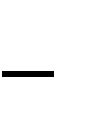 synteza Fumaranu Bisoprololu substancji – 167,5kg/kg produktusynteza Dipromalu substancji – 12,9 kg/kg produktusynteza Salicylanu Choliny – 2,69 kg/kg produktusynteza Chlorochinaldolu substancji – 84,0 kg/kg produktu synteza Fumaranu dimetylu – 12,4±20% kg/kg produktu synteza wodorofumaranu etylu – 8,4±20% kg/kg produktusynteza soli wapniowej wodorofumaranu etylu – 8,52 ±20% kg/kg produktu synteza soli cynkowej wodorofumaranu etylu – 21,8 ±20% kg/kg produktu synteza soli magnezowej wodorofumaranu etylu – 12,07 ±20% kg/kg produktuProdukcja soli fumarowych prowadzona jest jako produkcja wdrożeniowa i dla takiej zostały określone w punkcie VI.1.6 wskaźniki zużycia surowców. Po uruchomieniu produkcji seryjnej wskaźniki zużycia surowców na jednostkę produkcji dla syntezy Fumaranu dimetylu, wodorofumaranu etylu, soli wapniowej wodorofumaranu etylu, soli cynkowej wodorofumaranu etylu, soli magnezowej wodorofumaranu etylu zostaną poddane analizie. Po określeniu charakterystycznych wskaźników, zarządzający instalacją wystąpi z wnioskiem o uściślenie zapisów decyzji.Monitoring emisji gazów i pyłów do powietrzaStanowiska do pomiaru wielkości emisji gazów do powietrza będą zamontowane na emitorach E18, E19,E20, E21, E22, E23, E24, E25, E26, E27, E28, E29, E31, E33, E51, E51a, E53.Stanowiska pomiarowe winny być na bieżąco utrzymywane w stanie umożliwiającym prawidłowe wykonanie pomiarów emisji oraz zapewniającym zachowanie wymogów BHP.Zakres i częstotliwość prowadzenia pomiarów emisji z emitorów:Tabela 15Pomiary emisji należy wykonywać metodami referencyjnymi oraz opisanymi w Polskich Normach.Monitoring poboru wody i odprowadzanych ściekówProwadzący instalację będzie wykonywał systematyczne pomiary ilości pobieranej wody za pomocą wodomierza W-1 zlokalizowanego w pomieszczeniu PS033i wodomierza W-2 zlokalizowanego w pomieszczeniu TA009 z częstotliwością co najmniej 1 raz na miesiąc. Wyniki będą rejestrowane i przechowywane przez okres 5 lat.Prowadzący instalację będzie określał ilości odprowadzanych ścieków przemysłowo-bytowych z instalacji na podstawie pomiaru ilości pobranej wody dla instalacji. Przyjmuje się, że ilość ścieków przemysłowo-bytowych odprowadzanych z instalacji jest równa ilości pobieranej wody. Prowadzący instalację winien wykazywać    dobową    ilość    ścieków    przemysłowo-bytowych    odprowadzanych z instalacji.Pomiary jakości ścieków we wskaźnikach określonych w pkt II.2.2 niniejszej decyzji należy wykonywać w pierwszym miesiącu każdego kwartału.Pomiary stężeń: 1,2-dichloroetan (EDC), trichlorometan (chloroform), tetrachlorometan (czterochlorek węgla), rtęć, kadm, w ściekach należy wykonywać w pierwszym miesiącu każdego kwartału, z równoczesnym pomiarem jakości wody pobieranej dla instalacji w tych samych wskaźnikach. Wyniki będą rejestrowane i przechowywane przez okres 5 lat.Poboru prób ścieków przemysłowo-bytowych do analizy odbywać się będzie ze   studzienki   sanitarnej    Nr    1    usytuowanej    na    kolektorze    sanitarnym w ul. Przemysłowej przy parkingu.Pomiary jakości ścieków   należy   wykonywać   metodykami   opisanymi w przepisach szczególnych.Wszystkie urządzenia służące do pomiaru ilości pobieranej wody, na podstawie których określa się również ilość odprowadzanych ścieków należy oznakować i okresowo legalizować.Ewidencja i monitoring odpadówProwadzona będzie ewidencja jakościowa i ilościowa wytwarzanych odpadów zgodnie z obowiązującymi w tym zakresie przepisami szczegółowymi.Pomiar emisji hałasu do środowiskaJako referencyjne punkty pomiarowe hałasu określające oddziaływanie akustyczne instalacji na tereny zabudowy mieszkaniowej ustalam dotychczas wykorzystywane punkty kontrolne Nr 4 do Nr 7 (leżące na zachód i północy-zachód od granic instalacji przy zabudowie mieszkaniowej).Pomiary hałasu w środowisku przeprowadzane będą po każdej zmianie procedury pracy instalacji lub wymianie urządzeń określonych w Tabeli 12.Pomiary hałasu wykonywane będą zgodnie z metodyką referencyjną wynikającą z obowiązujących przepisów szczególnych, w tym również w zakresie częstotliwości pomiarów.Sposób postępowania w przypadku uszkodzenia aparatury pomiarowej służącej do monitorowania procesów technologicznychW przypadku uszkodzenia aparatury pomiarowej kontrolującej proces technologiczny niezwłocznie wymienić uszkodzone urządzenie, a w przypadku gdy niesprawność aparatury może skutkować niekontrolowanym wzrostem emisji wyłączyć instalację z eksploatacji, zgodnie z procedurą zatrzymania instalacji.O fakcie uszkodzenia aparatury bądź wyłączenia instalacji z w/w powodu należy powiadomić Marszałka Województwa Podkarpackiego i Podkarpackiego Wojewódzkiego Inspektora Ochrony Środowiska.Metody zabezpieczenia środowiska przed skutkami awarii przemysłowej oraz sposób powiadamiania o jej wystąpieniuW celu zapobiegania wystąpieniu awarii przemysłowej przestrzegane będą instrukcje i procedury funkcjonujące w Systemie Zapewnienia Jakości opartym na systemie GMP (Good Manufacturing Practice).W przypadku wystąpienia awarii przemysłowej należy postępować zgodnie z planem pt. „Zagrożenia pożarowe i tzw. miejscowe, występujące (prognozowane) oraz sposoby postępowania w wypadku ich zaistnienia w ICN Polfa Rzeszów S.A.”O fakcie wystąpienia awarii instalacji należy powiadomić Marszałka Województwa Podkarpackiego i Podkarpackiego Wojewódzkiego Inspektora Ochrony Środowiska.Sposoby osiągania wysokiego poziomu ochrony środowiska jako całościProwadzone będzie oddzielanie produktu od rozpuszczalnika poprzez zastosowanie procesu filtracji lub wirowania przed końcowym suszeniem produktu. Stosowane rozpuszczalniki będą poddawane regeneracji i recyrkulacji w procesie produkcyjnym.Przestrzegane będą instrukcje   i   procedury systemu   GMP   postępowania z substancjami i preparatami niebezpiecznymi.Zakup surowców będzie prowadzony ściśle pod zaplanowaną produkcję z uwzględnieniem programu badań rynkowych.Wszystkie urządzenia objęte niniejszą decyzją należy utrzymywać we właściwym stanie technicznym i prawidłowo eksploatować zgodnie z ich instrukcjami techniczno-ruchowymi.Wszystkie urządzenia związane z monitoringiem procesu technologicznego muszą być w pełni sprawne, umożliwiające prawidłowe wykonywanie pomiarów oraz zapewniające zachowanie wymogów BHP.Prowadzona będzie stała kontrola zużycia wody i energii.Sposoby postępowania w przypadku zakończenia eksploatacji instalacjiW przypadku zakończenia eksploatacji, należy opróżnić i wyczyścić wszystkie urządzenia technologiczne, a następnie zdemontować i zlikwidować wszystkie obiekty i urządzenia zgodnie z wymogami wynikającymi z przepisów budowlanych.Ustalam dodatkowe wymaganiaSurowce do produkcji będą transportowane w opakowaniach jednostkowychz magazynów nie wchodzących w skład instalacji przy pomocy wózków widłowych wyznaczonymi drogami transportowymi.Opracowane wyniki pomiarów wykonywanych w związku z realizacją obowiązków określonych w punktach VI.2, VI.3, należy przedkładać Marszałkowi Województwa Podkarpackiego oraz Podkarpackiemu Wojewódzkiemu Inspektorowi Ochrony Środowiska w Rzeszowie niezwłocznie, nie później niż 30 dni od daty ich wykonania.”II. Pozostałe warunki decyzji pozostają bez zmianU Z A S A D N I E N I EPismem z dnia 31 stycznia 2011r., znak: ZŚ/ES-08//2011 Polfa Rzeszów S.A., ul. Przemysłowa 2, 35-959 Rzeszów zwróciła się z wnioskiem o zmianę decyzji Wojewody Podkarpackiego z dnia 2 stycznia 2006r., znak ŚR.IV-6618/3/05, zmienionej decyzjami Wojewody Podkarpackiego z dnia 19 lipca 2006r. znak: ŚR.IV- 6618-10/2/06 i z dnia 12 listopada 2007r., znak: ŚR.IV-6618-26/2/07 oraz decyzjami Marszałka Województwa Podkarpackiego z dnia 30 września 2008r. znak: RŚ.VI.7660/26-6/08 i z dnia 12 listopada 2010r. znak: RŚ.VI.EK. 7660/37-8/10; udzielającej Spółce pozwolenia zintegrowanego na prowadzenie instalacji Oddziału Syntez. Wniosek Spółki został umieszczony w publicznie dostępnym wykazie danych o dokumentach zawierających informacje o środowisku i jego ochronie, w formularzu A, pod numerem 2011/A/0035.Po dokonaniu analizy przedstawionej dokumentacji uznano, że nastąpiła istotna zmiana w funkcjonowaniu instalacji, która może spowodować znaczące zwiększenie negatywnego oddziaływania na środowisko. Wobec faktu, że wprowadzone zmiany technologiczne spowodowały wzrost ilości wytwarzanych odpadów i wykorzystywanychmediów oraz wzrost emisji do środowiska w ww. instalacji uznano, że wnioskowana zmiana pozwolenia jest istotną zmianą zgodnie z art.3 pkt 7 ustawy Prawo ochrony środowiska.Na podstawie art. 378 ust. 2 a ustawy Prawo ochrony środowiska z związku z § 2 ust.1 pkt. 2 rozporządzenia Rady Ministrów z dnia 9 listopada 2010r. w sprawie przedsięwzięć mogących znacząco oddziaływać na środowisko stwierdzono, że organem właściwym do zmiany pozwolenia zintegrowanego jest marszałek województwa.Po analizie formalnej złożonych dokumentów pismem z dnia 07-02-2011r. znak: RŚ-VI.7222.25.1.2011/EK zawiadomiono o wszczęciu postępowania administracyjnego w sprawie zmiany pozwolenia zintegrowanego dla ww. instalacji oraz ogłoszono, że dane o przedmiotowym wniosku zostały umieszczone w publicznie dostępnym wykazie danych o dokumentach zawierających informację o środowisku i jego ochronie oraz o prawie wnoszenia uwag i wniosków do przedłożonej dokumentacji. Ogłoszenie było dostępne przez 21 dni (tj. od dnia 18 lutego 2011r do 11 marca 2011r.) na tablicy ogłoszeń Zakładu ICN Polfa Rzeszów S.A., na tablicy ogłoszeń oraz stronie internetowej Urzędu Miasta w Rzeszowie i na tablicy ogłoszeń oraz stronie internetowej Urzędu Marszałkowskiego Województwa Podkarpackiego w Rzeszowie.W okresie udostępniania wniosku nie wniesiono żadnych uwag i wniosków.Zgodnie z art. 209 oraz art. 212 ustawy Poś wersja elektroniczna wniosku została przesłana Ministrowi Środowiska przy piśmie z dnia 9 lutego 2011r., znak: RŚ-VI.7222.25.1.2011.EK wraz z informacją o uiszczeniu opłaty rejestracyjnej.Po analizie merytorycznej uznano, że wniosek Spółki spełnia wymogi art.184 oraz art. 208 ustawy z dnia 27 kwietnia 2001r. Prawo ochrony środowiska.Instalacja syntez pracuje w sposób okresowy – jest uruchamiana i wyłączana z ruchu czasowo w zależności od potrzeb produkcyjnych. Wyprodukowane substancje farmaceutyczne wykorzystywane są jako substancje czynne do produkcji gotowych form leków w innych Wydziałach Spółki lub sprzedawane jako surowiec innym odbiorcom. Aktualnie Spółka planuje modernizację Oddziału Syntez, polegającą na wymianie aparatury przeznaczonej do produkcji III etapu syntezy Fumaranu Bisoprololu i zwiększeniem wydajności nominalnej syntezy Fumaranu Bioprololu z 1,6 Mg/rocznie do 2,2 Mg/rocznie. Zamierzone działania będą skutkowały zwiększeniem zużycia surowców, zwiększeniem emisji zanieczyszczeń do powietrza, zwiększeniem ilości wytwarzanych odpadów, zwiększeniem zużycia energii elektrycznej, wody w związku z czym ICN Polfa S.A. zawnioskowała o wprowadzenie zmian w obowiązującej decyzji w zakresie:zwiększenia wydajności nominalnej syntezy Fumaranu Bisoprololu,wymiany zestawu destylacyjnego, reaktora szklanego, reaktora emaliowanego oraz wyparki szklanej,dodania nowego emitora nr E51a,zwiększenia zużycia energii elektrycznej i wody,zwiększenia ilości wytwarzanych odpadów,zwiększenia emisji zanieczyszczeń do powietrza,zwiększenia zużycia surowców,zmiany nazewnictwa substancji Chlorchinaldyna na Chlorochinaldol,zwiększenia wskaźników zużycia surowców dla syntezy Chlorochinaldolu i soli wapniowej wodorofumaranu,Do wniosku o istotną zmianę pozwolenia zintegrowanego załączono kopię wniosku do Prezydenta Miasta Rzeszowa z dnia 25 stycznia 2011r. o wydanie decyzji o środowiskowych uwarunkowaniach zgody na realizację przedsięwzięcia.Po przeanalizowaniu całości załączonej dokumentacji, w oparciu o wniosek Zakładu dokonano zmian treści punktu I.2.1 w zakresie zwiększenia wydajności syntezy Fumaranu Bisoprololu z 1,6 Mg/rocznie do 2,2 Mg/rocznie, spowodowanej instalacją nowej aparatury tj. wymianą zestawu destylacyjnego o pojemności 100/50dm3 na 160/100 dm3, wymianą reaktora szklanego o pojemności 100 dm3 na reaktor emaliowany 250 dm3, wymianą wyparki szklanej o pojemności 50/100 dm3 na wyparkę o pojemności 100/50 dm3) co uwzględniono w pkt. I.2.2.2 niniejszej decyzji.W wyniku zwiększenia wydajności linii syntezy Fumaranu Bisoprololu nastąpi wzrost rocznej emisji pyłów i gazów do powietrza w tym lotnych związków organicznych (LZO) emitowanych w trakcie syntezy   Fumaranu   Bisoprololu. Przez LZO, rozumie się związki organiczne mające w temperaturze 293,15 K prężność par nie mniejszą niż 0,01 kPa, względnie posiadające analogiczną lotność w szczególnych warunkach użytkowania. Po dokonaniu zmian, przy nominalnej wydajności instalacji wzrośnie roczne zużycie rozpuszczalników z 204,233 Mg/rok do 238,75 Mg/rok.Ogólnie ilości zanieczyszczeń emitowanych do powietrza w skali roku wzrosną o ok. 20%. Przedstawione przez Zakład obliczenia stanu zanieczyszczeń powietrza atmosferycznego w rejonie oddziaływania emitorów ICN Polfa Rzeszów S.A. wykazały, iż stężenia maksymalne wywołane emisją z emitorów zakładu nie przekraczają dopuszczalnych standardów emisyjnych, standardów jakości powietrza oraz wartości odniesienia.W Oddziale Syntez do transportu surowców, półproduktów, ścieków wykorzystywane są pompy wodne, olejowe i membranowe, ich praca nie stanowi istotnego źródła emisji zanieczyszczeń do powietrza. Odwietrzenia - wydmuchy pomp nie stanowią odrębnych źródeł emisji do powietrza; ewentualne zanieczyszczenia wychwytywane są poprzez układy wentylacyjne syntez.Zgodnie z art. 222 ust. 1 ustawy Prawo ochrony środowiska w pozwoleniu nie ustaliłem dopuszczalnej wielkości emisji zanieczyszczeń, które nie są ujęte w standardach jakości powietrza i wartościach odniesienia, tj. chlorku metylu (R40), etanolu, izopropoksyetanolu, izopropanolu, izopropyloaminy.Przychylając się do wniosku zmieniono brzmienie punktu II.1.2 określające dopuszczalną roczną emisję pyłów i gazów wprowadzanych do powietrza oraz punktu IV.1.1 określającego miejsca i sposób wprowadzania zanieczyszczeń do powietrza.Zgodnie z art. 224.ust. 1 pkt. 2 ustawy Prawo ochrony środowiska w pozwoleniu określono usytuowanie stanowiska do pomiarów wielkości emisji, uwzględniając nowy emitor E51a.W celu kontroli eksploatacji instalacji, korzystając z uprawnień wynikających z art. 151 ustawy z dnia 27 kwietnia 2001r. Prawo ochrony środowiska, nałożono na prowadzącego instalację obowiązek wykonywania pomiarów wielkości emisji substancji    zanieczyszczających    wprowadzanych    do     powietrza    określonych w niniejszej decyzji – zgodnie z propozycją zawartą we wniosku.W odniesieniu do hałasu emitowanego do środowiska z instalacji zakładu, zamierzone działania modernizacyjne   nie   będą   miały   wpływu   na   zmiany w oddziaływaniu akustycznym instalacji.W zakresie gospodarki odpadami zwiększenie produkcji nie wpłynie na zmianę    sposobu   gospodarowania   odpadami.   Wszystkie   odpady   wytwarzane w Spółce w których skład wchodzą zarówno odpady niebezpieczne jak i inne niż niebezpieczne są odbierane przez zewnętrzne firmy posiadające stosowne uprawnienia. Odbiór odpadów potwierdzany jest kartą przekazania odpadu. Odebrane przez zewnętrzne firmy odpady poddawane są procesom odzysku i/lub unieszkodliwienia.Wzrost produkcji będzie skutkował zwiększeniem   ilości wytwarzanych odpadów o kodach 07 05 08* o 18,0 Mg/rok , 07 05 10* o 4 Mg/rok, 07 05 13* o 1 Mg/rok,15 01 10* o 1 Mg/rok, 15 02 02* o 1 Mg/rok, oraz 15 01 07 o 1 Mg/rok co stanowi wzrost o ok. 15 % ogólnej ilości wytwarzanych przez Spółkę odpadów. Zmiany te uwzględniono w punktach II.3.1 oraz II.3.2 decyzji.Odnośnie gospodarki wodno – ściekowej dokonano zmian punkcie V.1 gdzie zwiększono ilość poboru wody. Jednocześnie mając na uwadze, iż w pozwoleniu ilość ścieków określana jest na podstawie zużycia wody dokonano zmian punktuII.2.1 dotyczącego ilościowego odprowadzenia ścieków. Nie będzie to skutkować negatywnym wpływem na środowisko. Pobór wody dla potrzeb instalacji odbywa się z sieci wodociągowej MPWK w Rzeszowie a oczyszczone ścieki poprzez zakładową kanalizację odprowadzane są do kanalizacji miejskiej.Spółka zawnioskowała również o wprowadzenie zmian w punkcie VI.1.6. dotyczącym wskaźników zużycia surowców. Z uwagi, iż dla syntezy m.in. soli wapniowej wodorofumaranu etylu prowadzona jest wyłącznie seria wdrożeniowa, powoduje to zmienność wydajności procesu, tym samym parametry pracy takie jak wskaźniki zużycia surowców przy zmiennej wielkości serii mogą ulegać zmianie.Analizując wskazane powyżej okoliczności w szczególności w zakresie stosowania technologii, emisji do środowiska oraz spełnienia wymagań wynikających z najlepszych dostępnych technik ustalono, że ww. zmiany nie powodują istotnych zmian w sposobie funkcjonowania instalacji i nie spowodują zwiększenia negatywnego oddziaływania na środowisko, oraz nie zmieniają ustaleń dotyczących spełnienia wymogów określonych w dokumentach referencyjnych. Zachowane zostaną również standardy jakości środowiska.W związku z powyższym orzeczono jak w sentencji decyzji.Zgodnie z art. 10 § 1 Kpa organ zapewnił stronie czynny udział w każdym stadium postępowania a przed wydaniem decyzji umożliwił wypowiedzenie się co do zebranych materiałów.PouczenieOd niniejszej decyzji służy odwołanie do Ministra Środowiska za pośrednictwem Marszałka Województwa Podkarpackiego w terminie 14 dni od dnia otrzymania decyzji. Odwołanie należy składać w dwóch egzemplarzach.Opłata skarbowa w wys. 1005,50 zł. uiszczona w dniu 14-01-2011rna rachunek bankowy: Nr 83 1240 2092 9141 0062 0000 0423 Urzędu Miasta RzeszowaZ up. MARSZAŁKA WOJEWÓDZTWAAndrzej KuligDYREKTOR DEPARTAMENTU OCHRONY ŚRODOWISKAOtrzymują:ICN Polfa Rzeszów S.A. ul. Przemysłowa 2RŚ.VI. a/a Do wiadomości:1. Podkarpacki Wojewódzki Inspektor Ochrony Środowiska, ul. Langiewicza 26, 35-101 RzeszówLp.Źródło emisjiEmitorRodzaj zanieczyszcz eniaDopuszczalna wielkość emisjiDopuszczalna wielkość emisjiDopuszczalna wielkość emisjiDopuszczalna wielkość emisjiLp.Źródło emisjiEmitorRodzaj zanieczyszcz eniaEmaxStandard emisyjnyS *1Standard emisyjnyS **3Standard emisyjnyS ***5Lp.Źródło emisjiEmitorRodzaj zanieczyszcz eniakg/hmg/mu 3%%1.Linia syntezy:- Chlorowodorku TolperisonuI faza emisji (LZO + pył)wyciąg miejscowyE18LZO-15015151.Linia syntezy DipromaluII faza emisji (pył)E18Pył ogółem0,0024---1.Linia syntezy DipromaluII faza emisji (pył)E18Pył zaw. PM100,0024---2.Linia syntezy salicylanu choliny (LZO) - wyciąg miejscowyE19LZO-15015153.Linia syntez:Chlorowodorku Tolperisonu etap III ( LZO)etap IV +V (LZO +LZO R40)Dipromalu (LZO) wyciągi miejscoweE20LZO-15015153.Linia syntez:Chlorowodorku Tolperisonu etap III ( LZO)etap IV +V (LZO +LZO R40)Dipromalu (LZO) wyciągi miejscoweE20LZO(R40)-2015154.Linia syntezy Chlorochinaldolu- I etap (LZO)I faza emisjiE21LZO-15015154.Linia syntezy ChlorochinaldoluII etap - faza IV syntezy (HCl + chlor)II etap faza V syntezy SO2II faza emisjiE21chlor0,0061---4.Linia syntezy ChlorochinaldoluII etap - faza IV syntezy (HCl + chlor)II etap faza V syntezy SO2II faza emisjiE21HCl0,048---4.Linia syntezy ChlorochinaldoluII etap - faza IV syntezy (HCl + chlor)II etap faza V syntezy SO2II faza emisjiE21SO20,042---5.Linie syntez:Chlorowodorku Tolperisonu etap III (LZO)etap IV+V (LZO +LZO R40)Dipromalu (LZO) wyciągi miejscoweE22LZO(R40)-2015155.Linie syntez:Chlorowodorku Tolperisonu etap III (LZO)etap IV+V (LZO +LZO R40)Dipromalu (LZO) wyciągi miejscoweE22LZO-15015156.Linia syntez:Chlorochinaldolu (LZO)Wodorofumaranu etylu (WE) (LZO)Soli magnezowej WE(LZO)Soli cynkowej WE(LZO)Soli wapniowej WE(produkcja na wodzie)Fumaranu dimetylu(LZO)wyciągi miejscoweE23LZO-15015157.Linia syntezy Chlorochinaldolu: etap I (LZO +pył)I faza emisjiE24LZO-15015157.etap Ia (pył)II faza emisjiE24Pył ogółem0,0077---7.etap Ia (pył)II faza emisjiE24Pył zaw. PM100,0077---8.Linia syntez:Dipromalu (LZO)Linia syntezy Chlorowodorku Tolperisonuetap III (LZO)etap IV+V (LZO +LZO R40)wyciągi miejscoweE25LZO-15015158.Linia syntez:Dipromalu (LZO)Linia syntezy Chlorowodorku Tolperisonuetap III (LZO)etap IV+V (LZO +LZO R40)wyciągi miejscoweE25LZO(R40)-2015159.Linia syntezy Fumaranu Bisoprololu etap IV + V (LZO)wyciąg miejscowyE26LZO-150151510.Linia syntez :Chlorochinaldolu (LZO)Wodorofumaranu etylu (WE) (LZO)Soli magnezowej WE(LZO)Soli cynkowej WE(LZO)Soli wapniowej WE(produkcja na wodzie)Fumaranu dimetylu (LZO)wyciągi miejscoweE27LZO-150151511.Linia syntez :Chlorochinaldolu (LZO)Wodorofumaranu etylu (WE) (LZO)Soli magnezowej WE (LZO)Soli cynkowej WE (LZO)Soli wapniowej WE (produkcja na wodzie)Fumaranu dimetylu (LZO)wyciągi miejscoweE28LZO-150151512.Linia syntez Fumaranu Bisoprololu etap IV + V (LZO)wyciąg miejscowyE29LZO-150151513.Linia syntezy Chlorochinaldolu - etap II (pył)E30Pył ogółem0,001---13.Linia syntezy Chlorochinaldolu - etap II (pył)E30Pył zaw. PM100,001---14.Linia syntezy Fumaranu Bisoprololu (pył + LZO)E31LZO-150151515.Linia syntezy Chlorochinaldolu etap II/faza V (SO2)Linia syntezy Fumaranu Bisoprololu etap IV i V (LZO)Młynownia (pył)Magazyn wyrobów gotow.E32aLZO-150151516.Linia syntez :Chlorochinaldolu (LZO)Salicylanu choliny etap I (LZO(R40))etap II (LZO)Chlorowodorek Tolperisonu – etap III (LZO)etap IV,V-(LZO + LZO(R40))Wodorofumaranu etylu (WE) (LZO)Soli magnezowej WE(LZO)Soli cynkowej WE(LZO)Soli wapniowej WE(produkcja na wodzie)Fumaranu dimetylu(LZO)Dipromalu(LZO)E32bLZO-150151516.Linia syntez :Chlorochinaldolu (LZO)Salicylanu choliny etap I (LZO(R40))etap II (LZO)Chlorowodorek Tolperisonu – etap III (LZO)etap IV,V-(LZO + LZO(R40))Wodorofumaranu etylu (WE) (LZO)Soli magnezowej WE(LZO)Soli cynkowej WE(LZO)Soli wapniowej WE(produkcja na wodzie)Fumaranu dimetylu(LZO)Dipromalu(LZO)E32bLZO (R40)-20151517.Linia syntezy Bisoprololu:etap I (LZO + LZO (R40))etap II (LZO + LZO (R45))etap III (LZO)E33LZO-150151517.Linia syntezy Bisoprololu:etap I (LZO + LZO (R40))etap II (LZO + LZO (R45))etap III (LZO)E33LZO (R40)-20151517.Linia syntezy Bisoprololu:etap I (LZO + LZO (R40))etap II (LZO + LZO (R45))etap III (LZO)E33LZO (R45)-2151518.Laboratorium Kontroli MiędzyoperacyjnejE50LZO-150151519.Linia syntezy Chlorowodorku Tolperisonuetap I (HCl)faza emisjiE51HCl0,058---19.etap II (HCl +LZO)faza emisjiE51LZO-150151520.Linia syntezy Chlorowodorku Tolperisonuetap I (HCl)faza emisjiE51aHCl0,058---21.Linia syntezy Chlorochinaldolu (pył)E52Pył ogółem0,001---21.Linia syntezy Chlorochinaldolu (pył)E52Pył zaw. PM100,001---22.Linia syntezy Fumaranu Bisoprololu etap IV i V (LZO)E53LZO-150151523.Magazyn acetonu (LZO)E54LZO-201515L.p.Rodzaj substancji zanieczyszczającychDopuszczalna wielkość emisji[Mg/rok]1.pył ogółem0,3442.pył zaw. PM100,3443.amoniak0,00114.chlor0,02015.chlorowodór0,32536.dwutlenek siarki0,03697.LZOw tym w szczególności:19,55847.chlorek metylenu (R40)1,04217.epichlorohydryna (R45)0,07927.octan etylu3,27487.aceton4,55167.toluen2,64837.metanol0,84667.kwas octowy0,0011Lp.OznaczenieJednostkaDopuszczalne stężenia zanieczyszczeńw ściekach odprowadzanych z instalacji1.Temperatura°C352.Odczyn (pH)-6,5 – 9,53.BZT5mgO /l24004.CHZTmgO /l27005.Zawiesiny ogólnemg/l3206.Substancje ekstrahujące się eterem naftowymmgO /l21007.Azot amonowymgN	/lNH42008.Azot azotynowymgN	/lNO2109.Fosfor ogólnymgP/l7,210.SiarczanymgSO /l450011.ChlorkimgCl/l100012.Substancje powierzchniowo czynne anionowemg/l1513.Fenole lotne (indeks fenolowy)mg/l1514.RodankimgSCN/l3015.OłówmgPb/l1,016.MiedźmgCu/l1,017.NikielmgNi/l1,018.CynkmgZn/l5,0Lp.KododpaduRodzaj odpaduŹródło powstawania odpaduIlość [Mg/rok]1.07 05 04*Inne rozpuszczalniki organiczne, roztwory z przemywania i ciecze macierzystesynteza substancji farmaceutycznych35,02.07 05 08*Inne pozostałości podestylacyjne i poreakcyjnesyntezasubstancji farmaceutycznych, regeneracja rozpuszczalnikóworganicznych, wykonywanie analiz laboratoryjnych65,03.07 05 09*Zużyte sorbenty i osady pofiltracyjne zawierające związki chlorowcówsynteza substancji farmaceutycznych20,04.07 05 10*Inne zużyte sorbenty i osadypofiltracyjnesynteza substancjifarmaceutycznych15,05.07 05 11*Osady z zakładowych oczyszczalni ścieków zawierające substancje niebezpieczneczyszczenie kanalizacji wewnątrz zakładowej lub podczyszczalni ścieków10,06.07 05 13*Odpady stałe zawierające substancje niebezpieczneprzeterminowane lub niedopuszczone do sprzedaży substancjefarmaceutyczne, badanie produktów farmaceutycznych2,07.07 05 80*Odpady ciekłe zawierające substancje niebezpieczneprzeterminowane lub niedopuszczone do sprzedaży substancje farmaceutyczne2,08.15 01 10*Opakowania zawierające pozostałości substancji niebezpiecznych lub nimi zanieczyszczone (np. środkami ochrony roślin I i II klasy toksyczności – bardzo toksycznei toksyczne)odpadowe opakowania po substancjach chemicznych i preparatach3,09.15 02 02*Sorbenty, materiały filtracyjne (w tym filtry olejowe nieujęte w innych grupach), tkaniny dowycierania (np. szmaty, ścierki)i ubrania ochronne zanieczyszczone substancjami niebezpiecznymi(np. PCB)zużyta odzież ochronna, zużyte filtryz urządzeń produkcyjnych, czyściwoz maszyn i urządzeń3,010.16 02 13*Zużyte urządzenia zawierające niebezpieczne elementy inne niż wymienione w 16 02 09do 16 02 12zużyte świetlówki, zużyte urządzenia komputerowe i kserograficzne2,011.16 05 07*Zużyte nieorganiczne chemikalia zawierające substancje niebezpieczne (np. przeterminowane odczynnikichemiczne)przeterminowane odczynniki chemiczne0,512.16 05 08*Zużyte organiczne chemikalia zawierające substancje niebezpieczne (np. przeterminowane odczynniki chemiczne)przeterminowane odczynniki chemiczne0,513.16 81 01*Odpady wykazujące właściwości niebezpieczneuszkodzone termometry0,1Lp.KododpaduRodzaj odpaduŹródło powstawaniaodpaduIlość[Mg/rok]1.07 05 14Odpady stałe inne niż wymienione w 07 05 13przeterminowane surowce do produkcji2,02.07 05 81Odpady ciekłe inne niż wymienione w 07 05 80przeterminowane surowce do produkcji1,03.15 01 01Opakowania z papieru i tekturyopakowania po surowcach i urządzeniach lub produktach5,04.15 01 02Opakowania z tworzyw sztucznychpakowanie wyrobów gotowych10,05.15 01 04Opakowania z metaliopakowania po surowcachi urządzeniach lub produktach5,06.15 01 05Opakowania wielomateriałoweopakowania po surowcach lub produktach5,07.15 01 07Opakowania ze szkłaopakowania po zużytych odczynnikach, szkłolaboratoryjne2,08.16 05 09Zużyte chemikalia inne niż wymienione w 16 05 06, 16 05 07 lub16 05 08przeterminowane odczynniki chemiczne0,59.17 04 05Żelazo i staldemontaż elementów instalacji wentylacyjnej i produkcyjnych25,0Lp.EmitorWysokość emitora [m]Średnica emitora u wylotu[m]Prędkość gazówna wylocie emitora [m/s]Temperatura gazów na wylocie emitora[K]Czas pracy emitora [h/rok]1.186,00,4 x 0,48,831853002.198,60,258,529322003.208,60,2519,0029349844.2112,00,709,0029348585.228,40,257,9029349846.238,30,254,5029330387.246,60,25x0,215,103189028.259,10,2513,2029349849.269,40,4013,20293440010.278,80,2513,20293303811.288,00,252,80293303812.298,80,2519,00293440013.308,00,329,0318510014.317,00,328,0318528015.32a10,01 x 0,635,50293670016.32b10,01 x 0,635,65293640017.3312,50,9011,80293670018.505,30,550,0029344019.516,50,400,00293303620.51a8,60,3020,00293303621.525,10,250,0029310022.537,80,250,0293440023.547,10,200,0293480Lp.Kod odpaduRodzaj odpaduSposób i miejsce magazynowania1.07 05 04*Inne rozpuszczalniki organiczne, roztwory z przemywaniai ciecze macierzystew beczkach 200 l, plombowanych w Magazynie Materiałów Łatwopalnych i Trucizn (konstrukcja budynku lekka, posadzka betonowa, kanalizacja zabezpieczona przed niekontrolowanym spływem substancji toksycznych)w beczkach metalowych lub z tworzywa 60-200 l, szczelnych, zamykanych. Beczki magazynowane sąw Magazynie Odpadów Poprodukcyjnych nr 12.07 05 08*Inne pozostałości podestylacyjnei poreakcyjnepłynne    odpady    poprodukcyjne     magazynowane w beczkach metalowych 60-200 l, szczelnych, zamykanych; beczki magazynowane w Magazynie Odpadów Poprodukcyjnych nr 1 (wiata metalowa, zadaszona, której podstawę stanowi wanna betonowa uniemożliwiająca wyciek odpadu poza jej obręb w przypadku awarii; kanalizacja deszczowa wokół magazynu zabezpieczona przed niekontrolowanym spływem zanieczyszczeń);płynne odpady poreakcyjne z laboratoriów zakładowych magazynowane w szczelnych, zamykanych   pojemnikach z tworzywa   sztucznego o poj. 10-60 l lub butelkach szklanych o poj. 1-2 l i przekazywany do magazynu OdpadówPoprodukcyjnych nr 13.07 05 09*Zużyte sorbentyi osady pofiltracyjne zawierające związki chlorowców- w szczelnych, zamykanych opakowaniach transportowych   (beczki    z    tektury    prasowanej z metalowymi obręczami i deklami ze sklejki lub płyty pilśniowej o poj. 30-100kg lub beczki metalowe o poj. 30-100kg); miejsce magazynowania – Magazyn OdpadówPoprodukcyjnych nr 14.07 05 10*Inne zużyte sorbenty i osady pofiltracyjne- w szczelnych, zamykanych opakowaniach transportowych     (beczki     z    tektury    prasowanej z metalowymi obręczami i deklami ze sklejki lub płyty pilśniowej o poj. 30-100kg lub beczki metalowe o poj. 30-100kg); miejsce magazynowania – Magazyn Odpadów Poprodukcyjnych nr 15.07 05 11*Osady z zakładowych oczyszczalni ścieków zawierające substancjeniebezpieczne-      odpad wywożony na bieżąco w trakcie czyszczenia lub wybierany jest do 200l beczek metalowych przechowywanych okresowo w Magazynie Odpadów Poprodukcyjnych nr 16.07 05 13*Odpady stałe zawierające substancje niebezpieczne- w szczelnych, zamykanych opakowaniach transportowych   (beczki    z    tektury    prasowanej z metalowymi obręczami i deklami ze sklejki lub płyty pilśniowej o poj. 30-100kg lub opakowania z tworzyw sztucznych o poj. 10-100dm3); beczki magazynowane w Magazynie OdpadówPoprodukcyjnych nr 17.07 05 80*Odpady ciekłe zawierające substancjeniebezpieczne- w beczkach metalowych lub z tworzywa sztucznego 60-200 l, szczelnych, zamykanych; beczki magazynowane w Magazynie Odpadów Poprodukcyjnych nr 18.15 01 10*Opakowania zawierające pozostałości substancji niebezpiecznych lub nimi zanieczyszczone (np. środkami ochrony roślin I i II klasy toksyczności – bardzo toksycznei toksyczne)- w wydzielonym sektorze Magazynu Trucizn znajdującym się w Magazynie Surowców (pomieszczenie przystosowane do przechowywania trucizn) lub w Magazynie Odpadów Poprodukcyjnych nr 2 (konstrukcja lekka, bez kanalizacji, zamykany)9.15 02 02*Sorbenty, materiały filtracyjne (w tym filtry olejowe nieujęte w innych grupach), tkaniny do wycierania (np. szmaty, ścierki) i ubrania ochronne zanieczyszczonesubstancjamizużyta       odzież        ochronna        -magazynowana w Magazynie Odpadów Poprodukcyjnych nr 1 lub Magazynie Odpadów Poprodukcyjnych nr 2zużyte filtry z urządzeń produkcyjnych pakowane w opakowania transportowe (pudła tekturowe po nowych filtrach itp.) i magazynowane w wiacie Magazynu Technicznego (podłoże betonowe, zadaszenie, kanalizacja zabezpieczona przed przedostaniem się odpadu, pomieszczenie zamykane)czyściwo z maszyn i urządzeń -zbierane do worków na śmieci w Warsztacie Mechanicznym, a następnieniebezpiecznymi(np. PCB)przekazywane	do	Magazynu	Odpadów Poprodukcyjnych nr 110.16 02 13*Zużyte urządzenia zawierające niebezpieczne elementy inne niż wymienione w 16 0209 do 16 02 12	zużyte świetlówki magazynowane będą w pojemniku KS-2 przystosowanym do przechowywania zużytych lamp oświetleniowych w wiacie Magazynu Technicznego (podłoże betonowe, zadaszenie, kanalizacja zabezpieczona przed przedostaniem się odpadu, pomieszczenie zamykane),zużyte urządzenia komputerowe magazynowane będą w Magazynie Działu Głównego Mechanika i Głównego Energetyka – wydzielona część budynkuArchiwum11.16 05 07*Zużyte nieorganiczne chemikalia zawierające substancje niebezpieczne (np. przeterminowane odczynnikichemiczne)- w opakowaniach fabrycznych, a w przypadku uszkodzeń zabezpieczane w dodatkowym opakowaniu dobieranym zgodnie z właściwościami odpadu; przechowywane w pomieszczeniach użytkownika12.16 05 08*Zużyte organiczne chemikalia zawierające substancje niebezpieczne (np. przeterminowane odczynnikichemiczne)- w opakowaniach fabrycznych, a w przypadku uszkodzeń zabezpieczane w dodatkowym opakowaniu dobieranym zgodnie z właściwościami odpadu; przechowywane w pomieszczeniach użytkownika13.16 81 01*Odpady wykazujące właściwości niebezpieczne (uszkodzonetermometry)-	w szczelnym opakowaniu w komórce organizacyjnej, w której powstałLp.Kod odpaduRodzaj odpaduSposób i miejsce magazynowania1.07 05 14Odpady stałe inne niż wymienione w 07 05 13-ryginalnych	opakowaniach	jednostkowych producenta,		w	Magazynie		OdpadówPoprodukcyjnych nr 12.07 05 81Odpady ciekłe inne niż wymienione w 07 05 80-	beczkach	metalowych	60-200	l,	szczelnych,zamykanych; beczki magazynowane w Magazynie Odpadów Poprodukcyjnych nr 13.15 01 01Opakowania z papieru i tektury- Magazynie Makulatury lub w kontenerze transportowym stojącym przy Magazynie Makulatury (murowany budynek o lekkiej konstrukcji bez kanalizacji)4.15 01 02Opakowania z tworzyw sztucznych- w jednym z sektorów Magazynu Surowców Wtórnych (teren utwardzony, ogrodzony, zadaszony, brak kanalizacji),lub w wiacieMagazynu Technicznego5.15 01 04Opakowania z metali-		w wiacie Magazynu Technicznego (podłoże betonowe, zadaszenie, kanalizacja zalakowana,pomieszczenie zamknięte)6.15 01 05Opakowania wielomateriałowe- w jednym z sektorów Magazynu Surowców Wtórnych (teren utwardzony, ogrodzony, zadaszony, brak kanalizacji)7.15 01 07Opakowania ze szkła-		w jednym z sektorów Magazynu Surowców Wtórnych w beczkach tekturowych8.16 05 09Zużyte chemikalia inne niż wymienione w 16 0506, 16 05 07lub 16 05 08-		w	opakowaniach	fabrycznych	w	Magazynie Odpadów Poprodukcyjnych nr 19.17 04 05Żelazo i stal- w jednym z boksów Magazynu Surowców WtórnychLp.KododpaduRodzaj odpaduProcesy gospodarowaniaodpadamiODPADY NIEBEZPIECZNEODPADY NIEBEZPIECZNEODPADY NIEBEZPIECZNEODPADY NIEBEZPIECZNE1.07 05 04*Inne	rozpuszczalniki	organiczne,	roztworyz przemywania i ciecze macierzysteR14, D102.07 05 08*Inne	pozostałości	podestylacyjnei poreakcyjneD103.07 05 09*Zużyte sorbenty i osady pofiltracyjne zawierającezwiązki chlorowcówD104.07 05 10*Inne zużyte sorbenty i osady pofiltracyjneR14, D105.07 05 11*Osady z   zakładowych   oczyszczalni   ściekówzawierające substancje niebezpieczneD5, D106.07 05 13*Odpady	stałe	zawierające	substancjeniebezpieczneR14, D107.07 05 80*Odpady	ciekłe	zawierające	substancjeniebezpieczneR14, D108.15 01 10*Opakowania zawierające pozostałości substancji niebezpiecznych lub nimi zanieczyszczone (np. środkami ochrony roślin I i II klasy toksyczności –bardzo toksyczne i toksyczne)R1, R14, D109.15 02 02*Sorbenty, materiały filtracyjne (w tym filtry olejowe nieujęte w innych grupach), tkaniny do wycierania (np. szmaty, ścierki) i ubrania ochronne zanieczyszczone substancjaminiebezpiecznymi(np. PCB)R1,R14,D1010.16 02 13*Zużyte urządzenia zawierające niebezpieczne elementy inne niż wymienione w 16 02 09 do 1602 12R4, D10, R1411.16 05 07*Zużyte nieorganiczne   chemikalia   zawierającesubstancje niebezpieczne (np. przeterminowane odczynniki chemiczne)R14, D9,D1012.16 05 08*Zużyte	organiczne	chemikalia	zawierające substancje niebezpieczne (np. przeterminowaneodczynniki chemiczne)R14, D9,D1013.16 81 01*Odpady wykazujące właściwości niebezpieczneR14Lp.Kod odpaduRodzaj odpaduProcesygospodarowaniaodpadamiODPADY INNE NIŻ NIEBEZPIECZNEODPADY INNE NIŻ NIEBEZPIECZNEODPADY INNE NIŻ NIEBEZPIECZNEODPADY INNE NIŻ NIEBEZPIECZNE1.07 05 14Odpady stałe inne niż wymienione w 07 05 13R1, R14, D102.07 05 81Odpady ciekłe inne niż wymienione w 07 05 80R1, R14, D103.15 01 01Opakowania z papieru i tekturyR1, R3, R154.15 01 02Opakowania z tworzyw sztucznychR1,R3,R155.15 01 04Opakowania z metaliR4, R14, R156.15 01 05Opakowania wielomateriałoweR4, R1, R147.15 01 07Opakowania ze szkła.R5,8.16 05 09Zużyte chemikalia inne niż wymienione w 16 05 06,16 05 07 lub 16 05 08R1, R14 , D109.17 04 05Żelazo i stalR4Lp.Kod źródła hałasuNazwa źródła hałasuMaksymalny czas pracy źródław ciągu doby1.B1Budynek Oddziału Syntez z urządzeniami technologicznymi o wysokości ok. 5,0 mpora dzienna 16 h pora nocna	8 h2.P1Maszynownia III wentylacji Oddziału Syntez zlokalizowana przy elewacji płd.-zach. budynku Form Io wysokości: ok. 4,0 mpora dzienna 16 h pora nocna	8 h3.P2Chłodnie wentylatorowe (nad basenem p.poż.)o wysokości ok. 1,5 mpora dzienna 16 hpora nocna	8 h4.P3Wyloty urządzeń wentylacyjnych – dach budynkuOddziału Syntez na wysokości ok. 5,0 mpora dzienna 16 hpora nocna	8 h5.P4Centrale klimatyzacyjne dla Oddziału SyntezKN+KW27 , KN+KW28pora dzienna 16 hpora nocna	8 hRodzaj wodyPobór wody[m3/dobę]Pobór wody[m3/miesiąc]Pobór wody[m3/rok]Woda dla potrzeb sanitarno-bytowychi technologicznych501095,2513 200Lp.RodzajJednostkaZużycie1.metanolMg/rok15,52.etanol bezwodny, rektyfikowany,skażony acetonemMg/rok43,33.octan etyluMg/rok32,004.toluenMg/rok10,15.acetonMg/rok476.alkaminaMg/rok16,87.chlorek metylu (R40)Mg/rok10,18.epichlorohydryna (R45)Mg/rok4,39.izopropyloaminaMg/rok1,7510.izopropanolMg/rok4,411.kwas propionowyMg/rok2,312.kwas octowyMg/rok0,113.kwas dwupropylooctowyMg/rok6,114.izopropoksyetanolMg/rok11,5015.chlorek metylenu (R40)Mg/rok18,816.kwas mrówkowyMg/rok14,7ŁĄCZNIE238,75 Mg/rokLp.Rodzaj materiałów i surowcówJednostkaZużycie1.kwas fumarowyMg/rok2,72.kwas siarkowyMg/rok0,63.etanolan magnezuMg/rok0,1054.wodorofumaran etyluMg/rok2,015.węglan wapniaMg/rok0,596.bezwodnik maleinowyMg/rok2,27.chlorek tionyluMg/rok0,18.tlenek cynkuMg/rok0,19.HClMg/rok3,710.NaOHMg/rok4,511.węgiel aktywnyMg/rok0,712.salicylan soduMg/rok31,313.tlenek magnezuMg/rok0,914.alkohol p-hydroksybenzylowyMg/rok2,315.amberlystMg/rok1,516.węglan potasuMg/rok0,3517.siarczan magnezu bezw.Mg/rok4,518.chlorek soduMg/rok4,9519.woda amoniakalnaMg/rok5,2520.wodorosiarczyn soduMg/rok4,421.trójchlorek fosforuMg/rok5,922.trójchlorek glinuMg/rok3,323.chlorowodorek piperydynyMg/rok2,024.paraformaldehydMg/rok0,5525.8-hydroksychinaldynaMg/rok4,526.chlorMg/rok3,827.sodu pirosiarczynMg/rok3,428.wersenian soduMg/rok0,1L.p.Rodzaj energiiJednostkaZużycie energii1.Energia elektrycznaMW/rok1 400,0Lp.EmitorCzęstotliwość pomiarówOznaczane substancje1.191 raz w rokuLZO2.211 raz w rokuLZO3.251 raz w rokuLZO3.251 raz w rokuLZO (R40)